Publicado en  el 04/06/2014 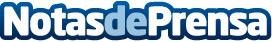 MAPFRE consolida su posición como sexta entidad europea en seguro No Vida en 2013Los ingresos por primas de los mayores grupos aseguradores en este segmento permanecen estables, según el Ranking de FUNDACIÓN MAPFREDatos de contacto:Nota de prensa publicada en: https://www.notasdeprensa.es/mapfre-consolida-su-posicion-como-sexta Categorias: Seguros http://www.notasdeprensa.es